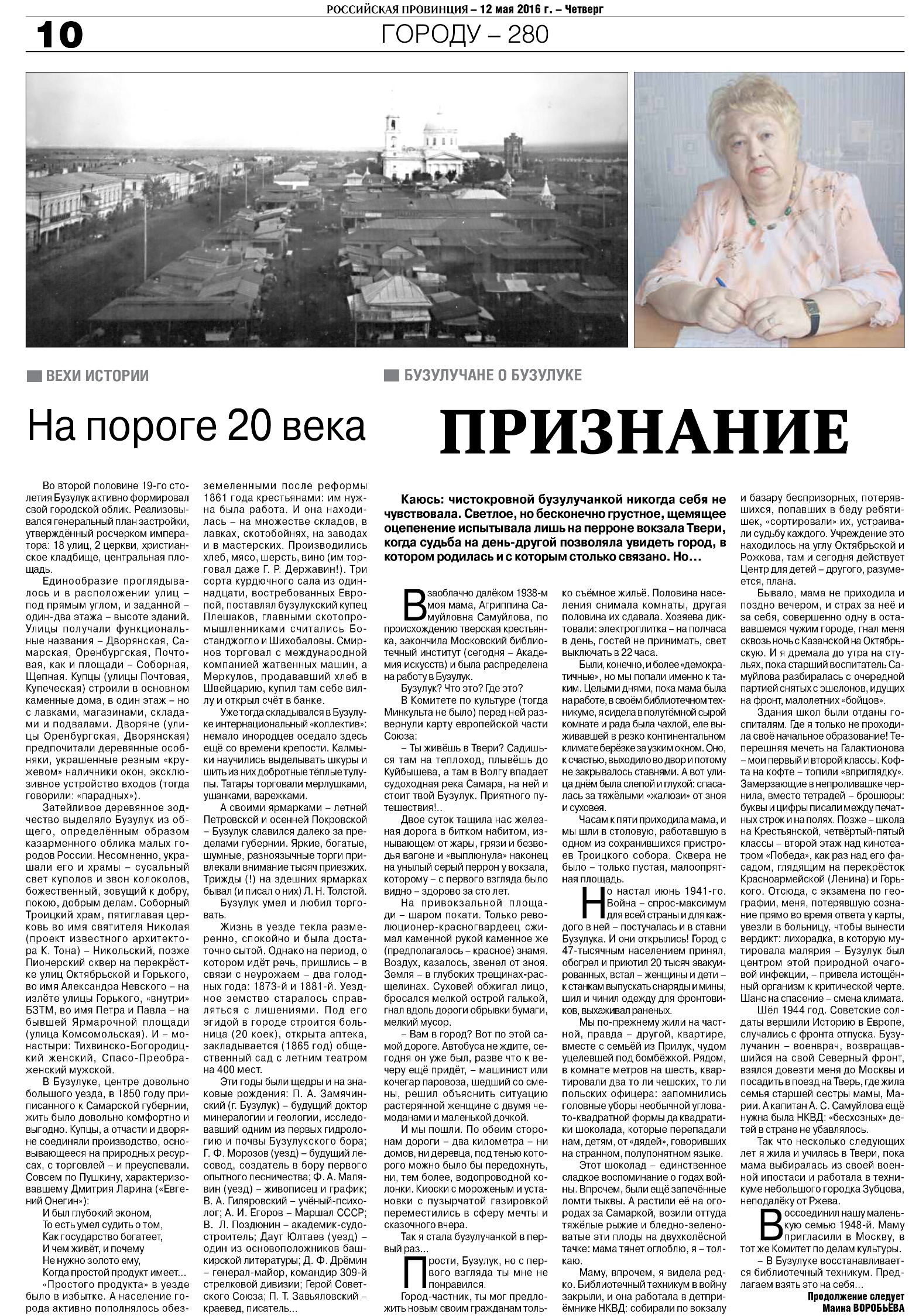 Воробьёва М. Признание / М. Воробьёва // Российская провинция. – 2016. – 12 мая. – С. 10.